Ministério da Ciência, Tecnologia e Ensino Superior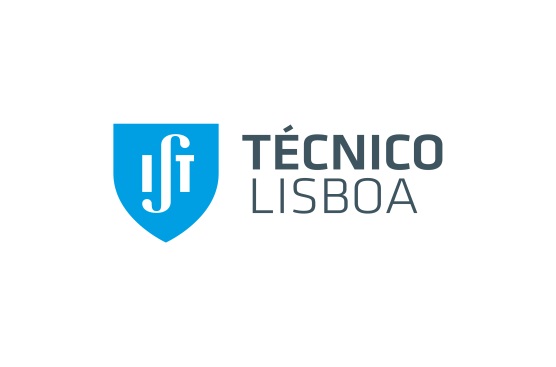 Instituto Superior TécnicoAuto de Verificação de Incapacidade/Proposta de AbateAos _____ dias do mês de _______________ do ano de ______ no Instituto Superior Técnico, Edifício ______________________ tendo-se procedido a rigoroso exame do estado de conservação actual do(s) bem(s) abaixo referido(s), verificou-se que o(s) mesmo(s) se encontra(m):muito deteriorado(s) pelo muito uso e/ou tempo de serviço, estando já obsoleto(s) e sem qualquer utilidade para o Serviço.Avariado sem reparação ou recuperação possível.(riscar o que não interessa)Em face do exposto, venho propor que o(s) bem(s) referido(s) nesta proposta seja(m) abatido(s),	*- Ver Notas Explicativas em anexo ponto 2Por ser verdade e a fim de ser enviado ao Conselho de Gestão, se lavrou o presente auto que depois de lido e achado em conformidade, vai ser assinado pelos intervenientes, dando fé que tudo se passou como nele consta.Responsável pelo Projecto/Unidade Operacional/Unidade Académica __________________________Categoria Profissional ______________________________ Ass.:_____________________________Responsável pelo Bem _______________________________________________________________Categoria Profissional ______________________________ Ass.:_____________________________Auto de Verificação de Incapacidade/Proposta de AbateNotas Explicativas	Neste tipo de auto deve ter-se em atenção alguns pontos:A «Descrição dos Bens» deve ser completa e igual à que consta dos mapas de registo e inventariação e algumas etiquetas;Referenciar no auto o destino a dar aos bens para os quais se solicita o abate, tais como, por exemplo: (preencher com a alínea respectiva o quadro na ultima coluna “Motivo do Abate”)Alienação, a título oneroso;Alienação a título gratuitoFurto/RouboBens para destruição ou demolição, por serem insusceptíveis de reutilização;Transferência, troca ou permuta;Devolução ou reversão;Sinistro e incêndioOutros:Para desmantelamento, tendo em vista o aproveitamento de peças;Disponibilização, tendo em vista a sua reafectação a outros serviços;Entrega por conta de outro bem semelhante;Cessão definitiva e indicação do destinatário e utilização que este lhe terá de dar; Permanência no serviço, por ter interesse artístico, histórico ou outro.Arrancar dos bens as etiquetas antigas e cola-las numa folha que deverá ser anexada ao presente auto.N.ºInventárioNº CódigoBarrasDescrição do(s)Bem(s)Ano deAquisiçãoCusto deAquisiçãoValor LiquidoImobilizadoMotivo do Abate *Despacho do Conselho GestãoASS:ASS:DATA: